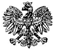 Zgierz, dn. 17.08.2022 r.ZP.272.15.2022.RF/4INFORMACJA O KWOCIE PRZEZNACZONEJ NA SFINANSOWANIE ZAMÓWIENIANa podstawie art. 222 ust. 4 ustawy z dnia 11 września 2019 r. – Prawo zamówień publicznych 
(tj. Dz. U. z 2021 r., poz. 1129 ze zm. - zwanej dalej Ustawą) Powiat Zgierski reprezentowany przez Zarząd Powiatu Zgierskiego (zwany dalej Zamawiającym) informuje, że na sfinansowanie zamówienia publicznego prowadzonego w trybie podstawowym na podstawie art. 275 pkt. 2 Ustawy, pn.: „Przebudowa drogi powiatowej Nr 5140 E w ulicy: Adamówek w Ozorkowie - przedłużenie chodnika na odcinku od ogródków działkowych do ul. Akacjowej”, nr rej. ZP.272.15.2022, zamierza przeznaczyć łączną kwotę                    w wysokości 130 619,24 zł brutto (słownie: sto trzydzieści tysięcy sześćset dziewiętnaście złotych                                   i 24/100).                                                                                                 Zarząd Powiatu Zgierskiego                                                              ___________________________________________________(podpis Kierownika Zamawiającego lub osoby upoważnionej)Skarbnik Powiatu Zgierskiego                                                                                                                                           __________________________________                                                                                                                                          (podpis Skarbnika Powiatu Zgierskiego)          ZARZĄD  POWIATU  ZGIERSKIEGO                     95-100 Zgierz, ul. Sadowa 6a                    Tel. (42) 288 81 00,  fax (42) 719 08 16                     zarzad@powiat.zgierz.pl, www.powiat.zgierz.pl